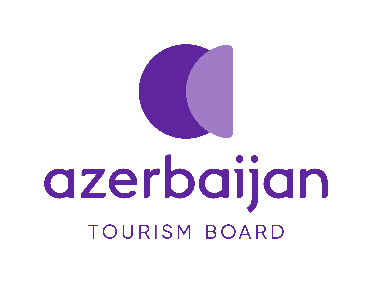 Destination Management Company CriteriaDMC Experience1.Must be trading as a company in the Republic of Azerbaijan for a minimum of two yearsApplication RequirementsDMC must operate with business meeting industry (incentive, corporate or conference) for the last two years1.Two international client references relating to any of the above mentioned programs.2.Two supplier references relating to any of the above mentioned programs.The references must be returned to the Azerbaijan Tourism Board for review.ServicesMust have a MICE department within the organization.Attendance of MICE Business Tourism overseas promotions (MICE Trade, shows/networking events/workshops over the last year.Legislation Full compliance with all relevant legislation TaxCompany to be registered for VAT and a copy of Tax Clearance Certificate to be provided to Azerbaijan Tourism Board.